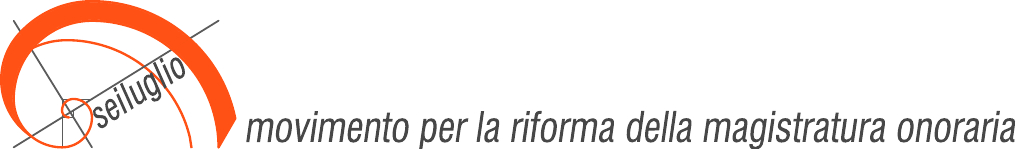 Domanda di iscrizione all’Associazione“MOVIMENTO SEI LUGLIO”via  Rodolfo Renier 22,  Torino, CAP 10141www.seiluglio.itLa/il sottoscritta/o dott.ssa/dott.dichiarando di aver preso visione dell’Atto costitutivo e dello Statuto approvati con delibera del 25 febbraio 2017 e  pubblicati sul sito www.seiluglio.it, CHIEDEdi essere iscritta/o all’ Associazione denominata “MOVIMENTO SEI LUGLIO” con sede in Torino in via Rodolfo Renier, 22. Ai sensi del D. Lgs. 196/2003 dichiara di prestare il consenso al trattamento dei dati personali, nonché a ricevere comunicazione telematiche presso la suindicata e-mail, e comunque, presso quella istituzionale con estensione giustizia.itFirmaCognome e nomeLuogo e data di nascitaResidenzaFunzioneSedee-mailcodice fiscaleL  Luogo e data 